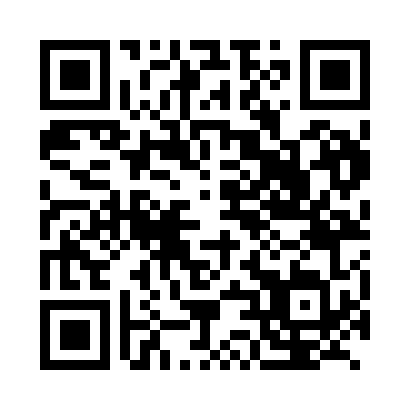 Prayer times for Batari, CameroonWed 1 May 2024 - Fri 31 May 2024High Latitude Method: NonePrayer Calculation Method: Muslim World LeagueAsar Calculation Method: ShafiPrayer times provided by https://www.salahtimes.comDateDayFajrSunriseDhuhrAsrMaghribIsha1Wed4:536:0512:163:336:277:352Thu4:536:0512:163:346:277:353Fri4:526:0512:163:346:277:354Sat4:526:0512:163:346:277:365Sun4:526:0412:163:356:277:366Mon4:516:0412:163:356:277:367Tue4:516:0412:163:356:277:368Wed4:516:0412:163:366:287:369Thu4:506:0312:163:366:287:3710Fri4:506:0312:153:366:287:3711Sat4:506:0312:153:366:287:3712Sun4:496:0312:153:376:287:3713Mon4:496:0312:153:376:287:3814Tue4:496:0312:153:376:287:3815Wed4:496:0312:153:386:287:3816Thu4:486:0212:153:386:297:3817Fri4:486:0212:153:386:297:3918Sat4:486:0212:163:396:297:3919Sun4:486:0212:163:396:297:3920Mon4:486:0212:163:396:297:3921Tue4:476:0212:163:406:297:4022Wed4:476:0212:163:406:307:4023Thu4:476:0212:163:406:307:4024Fri4:476:0212:163:416:307:4125Sat4:476:0212:163:416:307:4126Sun4:476:0212:163:416:307:4127Mon4:476:0212:163:416:317:4128Tue4:476:0212:163:426:317:4229Wed4:476:0212:173:426:317:4230Thu4:476:0212:173:426:317:4231Fri4:476:0212:173:436:327:43